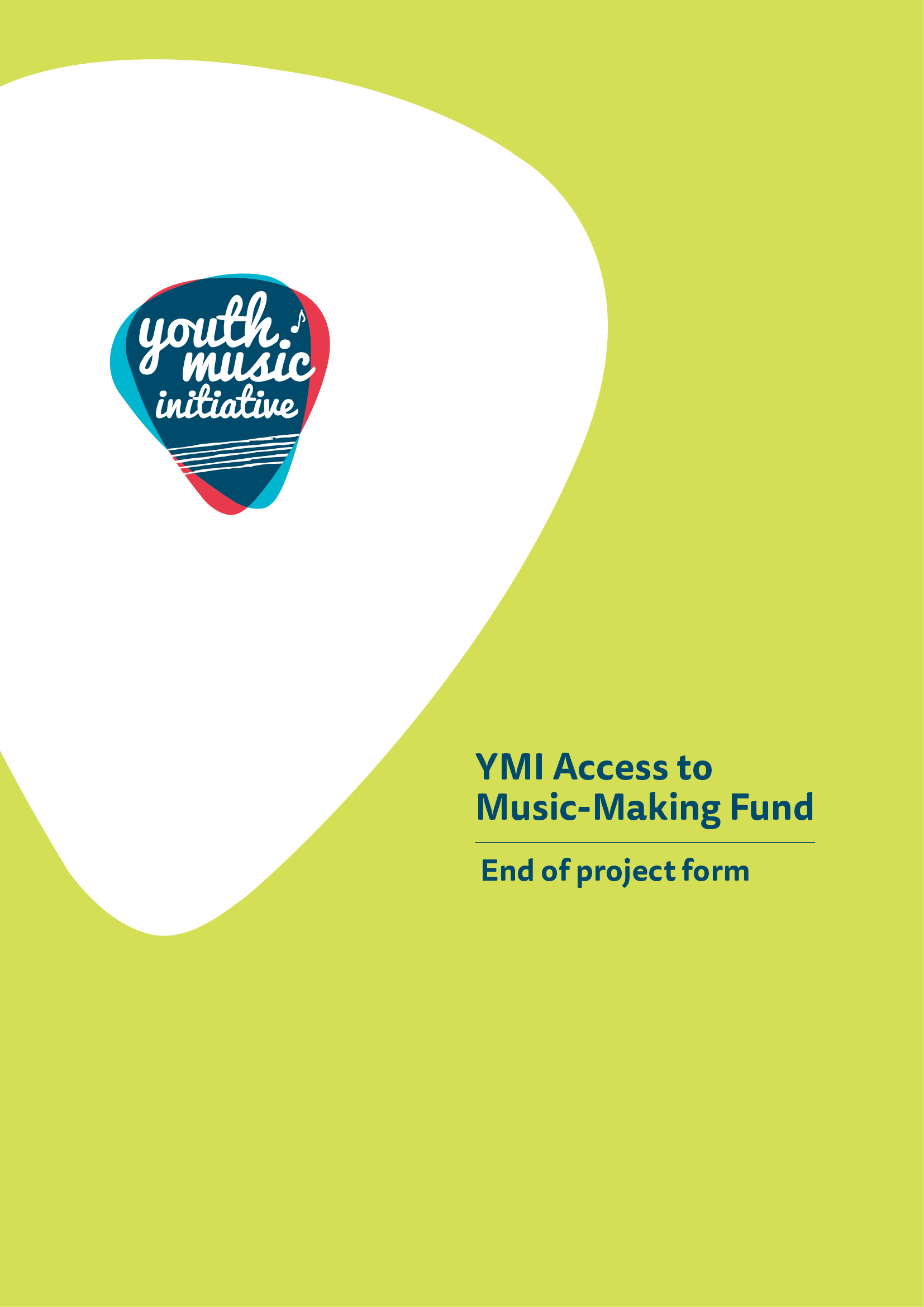 End of Project form 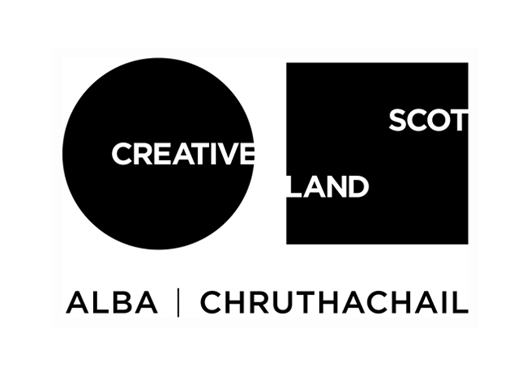 Access to Music-Making FundAbout YouActivity ParticipantsProfile of ParticipantsJobs, Trainees and VolunteersOutcomesWe are very keen to know what difference your YMI work is making.  This is a very important part of this form and we will be increasingly looking to strengthen the information about outcomes over the coming years.  One of these should be the mandatory outcome for the strand you applied to.COVID-19 Income and ExpenditurePlease provide the following summary budget information and send a certified financial statement using the attached form (See Appendix 1). Please note: when the final amount of your grant is calculated, if the project has achieved a surplus of funds because costs have reduced or income from other sources has increased, we will reduce our final payment or ask you to repay any overpaid sums as appropriate.Our ProcessesHow to submit your end of project form Please either attach your supporting evidence (photographs, videos, audio files) to your email to us, or let us know how you would prefer to share this type of information (e.g. through Dropbox or an online link to existing information).  For accounting and audit purposes, this form (and particularly the Certified Income and Expenditure statement in Appendix 1) must be physically signed off by the lead contact for the application as being a true and accurate representation of income and expenditure.  A scanned or electronic version of this signature is acceptable.Please now email your completed form (with scanned signature) to projectreporting@creativescotland.com When we receive your report, we will log it and send it to your lead officer within the YMI team for checking, approval and sign off.Appendix One: Certified income and expenditure statementPlease include all income and expenditure, both cash and in-kind, using the headings given in your application form and in the same order.  Where headings include a number of different types of expenditure, you should provide a breakdown showing how the figure has been arrived at. Please provide explanations of any significant variations between budget and actual (greater than 10%) in the Income and Expenditure section in the end of project monitoring report.  If you need to use additional pages please include the grant reference number on each page.Signed:										Date:Printed name:									Position (if signing on behalf on an organisation):Important informationOpenness and accountability Information supplied by you will be held in manual files. It will then be summarised and details transferred to a computer-based grants management system. Reports from the information you supply and from any comments made by external assessors and staff members are likely to be held on both manual and computer-based systems.  The information you supply will be made available to those assessing any other grant applications you make.Data protectionData held on our grants management system is used for statistical and accounting purposes.  We view your signature on your application form as acceptance of the use of your data outlined above.Name of Applicant (Organisation)Lead Contact Name Grant reference number (you will find this on the grant offer letter)Start date for YMI funded activity (this should be your actual start date not your planned start date)End date for YMI funded activity Did you deliver all of the activities that you intended to deliver, as set out in your application form? (For example, the intended number of sessions).Please tick the appropriate boxYesDid you deliver all of the activities that you intended to deliver, as set out in your application form? (For example, the intended number of sessions).Please tick the appropriate boxNo – more than intendedDid you deliver all of the activities that you intended to deliver, as set out in your application form? (For example, the intended number of sessions).Please tick the appropriate boxNo – less than intended2.  Please briefly (in a maximum of 250 words) tell us what activity you delivered.2.  Please briefly (in a maximum of 250 words) tell us what activity you delivered.2.  Please briefly (in a maximum of 250 words) tell us what activity you delivered.3.  Please briefly (in a maximum of 250 words) tell us if any of your activities differed significantly from your application and, if so, why?Please do not include alterations to delivery that were brought about due to COVID-19. There is a separate section at the end of this form to note the impact of COVID-19 on your activity.3.  Please briefly (in a maximum of 250 words) tell us if any of your activities differed significantly from your application and, if so, why?Please do not include alterations to delivery that were brought about due to COVID-19. There is a separate section at the end of this form to note the impact of COVID-19 on your activity.3.  Please briefly (in a maximum of 250 words) tell us if any of your activities differed significantly from your application and, if so, why?Please do not include alterations to delivery that were brought about due to COVID-19. There is a separate section at the end of this form to note the impact of COVID-19 on your activity.4.  How many individual young people were involved in YMI funded activity?  Please do not double count individuals involved in more than one activity.4.  How many individual young people were involved in YMI funded activity?  Please do not double count individuals involved in more than one activity.Please enter the number here:Please enter the number here:5a. What level of involvement did each individual young person have? Please provide an estimate if required.  We understand that this may not match the figure at Q4, if young people were involved in multiple activities.5a. What level of involvement did each individual young person have? Please provide an estimate if required.  We understand that this may not match the figure at Q4, if young people were involved in multiple activities.5a. What level of involvement did each individual young person have? Please provide an estimate if required.  We understand that this may not match the figure at Q4, if young people were involved in multiple activities.5a. What level of involvement did each individual young person have? Please provide an estimate if required.  We understand that this may not match the figure at Q4, if young people were involved in multiple activities.LEVELDEFINITIONDEFINITIONNUMBER OF YOUNG PEOPLEOne-off activityA one-off taster activity, an introduction to musicA one-off taster activity, an introduction to musicOngoing drop-in activityFlexible, drop-in activity with no need to book in advance and no commitment to participate over timeFlexible, drop-in activity with no need to book in advance and no commitment to participate over timeOngoing planned involvementA series of planned opportunities, offered over a period of time, such as a course or a series of workshops which participants are expected to take part in for the full duration.A series of planned opportunities, offered over a period of time, such as a course or a series of workshops which participants are expected to take part in for the full duration.Other (please specify)UnknownLevel of involvement not knownLevel of involvement not known5b. Only for those young people who took part in ongoing, planned involvement, roughly what number completed their full intended involvement? Comments: Of the total number of participants, broadly what was the gender breakdown?  While precise figures are helpful, a broad estimate is fine here if necessary.Of the total number of participants, broadly what was the gender breakdown?  While precise figures are helpful, a broad estimate is fine here if necessary.MaleFemaleOther (for example transgender)Unknown/preferred not to sayDid your project specifically and proactively target any of these groups? You can tick more than one option here.  These are the priority groups that you identified your project would proactively target in your application form. Did your project specifically and proactively target any of these groups? You can tick more than one option here.  These are the priority groups that you identified your project would proactively target in your application form. Yes (Please tick)Looked after children and young people (as defined by the Children (Scotland) Act 1995) and care leavers (as defined by the Children and Young People (Scotland) Act 2014) Young people resident in areas of social and economic deprivation ranking high in the Scottish Index of Multiple Deprivation (SIMD)Young people from minority ethnic backgroundsYoung people who are disabled and/or have additional support needsYoung people who are at risk of offending or who have previously offendedYoung carers or young parentsChildren in the early years (0 to 5 years) of their life7b. If you have answered yes, please tell us a little more about how you did this and about any challenges or successes in the space below.7b. If you have answered yes, please tell us a little more about how you did this and about any challenges or successes in the space below.How many individuals from each of these YMI priority target groups were involved in your YMI funded activity?Please answer this question for each group, regardless of whether your project proactively targeted these young people. If you don’t know the answer, just tell us that you don’t know.How many individuals from each of these YMI priority target groups were involved in your YMI funded activity?Please answer this question for each group, regardless of whether your project proactively targeted these young people. If you don’t know the answer, just tell us that you don’t know.Number of individualsLooked after children and young people (as defined by the Children (Scotland) Act 1995) and care leavers (as defined by the Children and Young People (Scotland) Act 2014) Young people resident in areas of social and economic deprivation ranking high in the Scottish Index of Multiple Deprivation (SIMD)Young people from minority ethnic backgroundsYoung people who are disabled and/or have additional support needsYoung people who are at risk of offending or who have previously offendedYoung carers or young parentsChildren in the early years (0 to 5 years) of their lifeHow many posts were funded (or part funded) through YMI?How many posts were funded (or part funded) through YMI?Number of postsPermanent – full timePermanent – part timeTemporary – full timeTemporary – part timeHow many volunteers and trainees were involved in supporting YMI activity?How many volunteers and trainees were involved in supporting YMI activity?VolunteersTrainees*Please refer to the application criteria within the Application Guidelines - Not required for applications for less than £5,000How many people have benefited from training and continuing professional development linked to your YMI activity?*If not applicable please leave blankThink back to your application for YMI funding, where you were required to choose the outcomes you aimed to bring about for each of your projects.For each of the outcomes you selected, please provide evidence to indicate the difference your work has made.This should be evidence gathered from young participants, deliverers, partner organisations and other relevant stakeholders.  It could include surveys, discussions, emails, videos, case studies and observational evidence. Think back to your application for YMI funding, where you were required to choose the outcomes you aimed to bring about for each of your projects.For each of the outcomes you selected, please provide evidence to indicate the difference your work has made.This should be evidence gathered from young participants, deliverers, partner organisations and other relevant stakeholders.  It could include surveys, discussions, emails, videos, case studies and observational evidence. Think back to your application for YMI funding, where you were required to choose the outcomes you aimed to bring about for each of your projects.For each of the outcomes you selected, please provide evidence to indicate the difference your work has made.This should be evidence gathered from young participants, deliverers, partner organisations and other relevant stakeholders.  It could include surveys, discussions, emails, videos, case studies and observational evidence. Outcome 1: (Insert title)This should be the mandatory outcome for the strand to which you appliedOutcome 1: (Insert title)This should be the mandatory outcome for the strand to which you appliedOutcome 1: (Insert title)This should be the mandatory outcome for the strand to which you appliedWhat evidence do you have about progression towards this outcome?What evidence do you have about progression towards this outcome?What evidence do you have about progression towards this outcome?Outcome 2: (Insert title)Outcome 2: (Insert title)Outcome 2: (Insert title)What evidence do you have about progression towards this outcome?What evidence do you have about progression towards this outcome?What evidence do you have about progression towards this outcome?Outcome 3: (Insert title)Outcome 3: (Insert title)Outcome 3: (Insert title)What evidence do you have about progression towards this outcome?What evidence do you have about progression towards this outcome?What evidence do you have about progression towards this outcome?Has your work also contributed to wider outcomes not covered above?Yes   No    Yes   No    If yes, which of the other YMI logic model outcomes has it contributed to?If yes, which of the other YMI logic model outcomes has it contributed to?If yes, which of the other YMI logic model outcomes has it contributed to?OutcomeOutcomeIf your work has contributed (and isn’t covered above in Q12) please briefly tell us howYoung people have more opportunities to take part in enjoyable and quality music making opportunitiesYoung people have more opportunities to take part in enjoyable and quality music making opportunitiesYoung people who would not normally have the chance to participate take part in music making opportunitiesYoung people who would not normally have the chance to participate take part in music making opportunitiesYoung people develop their music and music making skillsYoung people develop their music and music making skillsYoung people develop their skills for life, learning and workYoung people develop their skills for life, learning and workYoung people increase their awareness of music and culture across Scotland, the UK and the worldYoung people increase their awareness of music and culture across Scotland, the UK and the worldYoung people influence or lead youth music opportunities and have their voice heard in design and deliveryYoung people influence or lead youth music opportunities and have their voice heard in design and deliveryPeople delivering youth music develop their skills and confidencePeople delivering youth music develop their skills and confidenceOrganisations in the music sector and beyond work together to strengthen the youth music sector for the benefit of young peopleOrganisations in the music sector and beyond work together to strengthen the youth music sector for the benefit of young people15.If yes, has your work contributed to other wider outcomes not listed above? Please tell us how.15.If yes, has your work contributed to other wider outcomes not listed above? Please tell us how.15.If yes, has your work contributed to other wider outcomes not listed above? Please tell us how.16. Please give an outline of any changes to planned activity (including dates if applicable) and indicate whether activity was cancelled, or replacement activity delivered. 17. Please outline the impact that these changes had on your organisation, core, and freelance staff.18. Please use the space below to tell us any further information you would like to share in relation to the impact of Covid-19 on your organisation and the young people you work with. Signed:Date:Forecast total project expenditure£Actual total project expenditure£If there were any significant changes (over 10% variation) between actual and forecast figures, please detail these below.  If costs increased, please tell us how you managed the shortfall in the space below.If there were any significant changes (over 10% variation) between actual and forecast figures, please detail these below.  If costs increased, please tell us how you managed the shortfall in the space below.17a. Did you find the application and funding process clear?Yes  No    17b.  Comments (please provide any comments about the application and funding process below)17b.  Comments (please provide any comments about the application and funding process below)18a. Did you find the monitoring and evaluation process clear?Yes No    18b. Comments (please provide any comments about the monitoring and evaluation process below)18b. Comments (please provide any comments about the monitoring and evaluation process below)Name of Applicant (Organisation)Grant reference:IncomeIncomeIncomeExpenditureExpenditureExpenditureSourceBudget (£)Actual (£)ItemBudget (£) Actual (£)TotalTotalTotal surplus/deficit on the project (actual income less actual expenditure):Total surplus/deficit on the project (actual income less actual expenditure):Total surplus/deficit on the project (actual income less actual expenditure):Total surplus/deficit on the project (actual income less actual expenditure):Total surplus/deficit on the project (actual income less actual expenditure):Total surplus/deficit on the project (actual income less actual expenditure):£